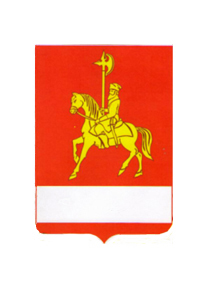 АДМИНИСТРАЦИЯ КАРАТУЗСКОГО РАЙОНАПОСТАНОВЛЕНИЕ24.04.2015                                                      с. Каратузское            	                                       № 327-пО внесении изменений в постановление администрации Каратузского района от 28.10.2013 № 1006-п «Об утверждении Примерного положения об оплате труда работников муниципальных бюджетных, казенных, автономных учреждений, подведомственных управлению образования администрации Каратузского района»В соответствии с Трудовым кодексом Российской Федерации, Решением Каратузского районного совета депутатов от 01.07.2010 № 03-20 "Об оплате труда работников муниципальных бюджетных, казенных, автономных учреждений и работников органов местного самоуправления района по должностям, не отнесенным к муниципальным должностям и должностям муниципальной службы" (в редакции Решения от 29.07.2014 №38-295), Положением об управлении образования администрации Каратузского района, утвержденным Постановлением администрации Каратузского района от 31.05.2013 г. № 512-п, статьей 28 Устава муниципального образования «Каратузский район», ПОСТАНОВЛЯЮ:Внести в постановление администрации Каратузского района от 28.10.2013 № 1006-п «Об утверждении Примерного положения об оплате труда работников муниципальных бюджетных, казенных, автономных учреждений, подведомственных управлению образования администрации Каратузского района» (в редакции от 14.11.2014 г. № 1193-п) следующие изменения:в Примерном положении об оплате труда работников муниципальных бюджетных, казенных, автономных учреждений, подведомственных управлению образования администрации Каратузского района (далее – Примерное положение):Приложение № 5 к Примерному положению изложить в новой редакции согласно приложению к настоящему постановлению.2.Контроль за исполнением настоящего Постановления возложить на Г.М. Адольф, заместителя главы администрации района по социальным вопросам.3.Постановление вступает в силу в день, следующий за днем его официального опубликования в периодическом печатном издании Вести муниципального образования «Каратузский район» и применяется к правоотношениям, возникшим с 1 апреля 2015 года.Глава администрации Каратузского района                                                               Г.И. КулаковаРазмер выплат по итогам работы руководителям учреждений, их заместителям и главным бухгалтерам муниципальных бюджетных, казенных, автономных учреждений, подведомственных управлению образования администрации Каратузского района--------------------------------<*> Без учета повышающих коэффициентов.АДМИНИСТРАЦИЯ КАРАТУЗСКОГО РАЙОНАПОСТАНОВЛЕНИЕ27.04.2015                        		  с. Каратузское       		             № 329-пО внесении изменений в постановление администрации Каратузского района от 31.10.2013 № 1124-п «Об утверждении муниципальной программы Каратузского района «Реформирование и модернизация жилищно-коммунального хозяйства и повышение энергетической эффективности».В соответствии со статьей 179 Бюджетного кодекса Российской Федерации, статьей 28 Устава муниципального образования «Каратузский район», постановлением администрации Каратузского района от 29.07.2013 № 738-п «Об утверждении Порядка принятия решений о разработке муниципальных программ Каратузского района, их формировании и реализации» ПОСТАНОВЛЯЮ:1. Внести в приложение к постановлению администрации Каратузского района 31.10.2013 № 1124-п «Об утверждении муниципальной программы Каратузского района «Реформирование и модернизация жилищно-коммунального хозяйства и повышение энергетической эффективности» следующие изменения:1.1. В разделе 1 «Паспорт муниципальной программы Каратузского района «Реформирование и модернизация жилищно-коммунального хозяйства и повышение энергетической эффективности»:строку «Информация по ресурсному обеспечению программы, в том числе в разбивке по источникам финансирования по годам реализации программы» изменить и изложить в новой редакции:1.2. Приложение № 2 к муниципальной программе Каратузского района «Реформирование и модернизация жилищно-коммунального хозяйства и повышение энергетической эффективности» изменить и изложить в новой редакции согласно приложению № 1;1.3. Приложение № 3 к муниципальной программе Каратузского района «Реформирование и модернизация жилищно-коммунального хозяйства и повышение энергетической эффективности» изменить и изложить в новой редакции согласно приложению № 2;1.4. В приложении № 4 к муниципальной программе Каратузского района «Реформирование и модернизация жилищно-коммунального хозяйства и повышение энергетической эффективности»:1.4.1. В разделе 1 «Паспорт подпрограммы «Модернизация, реконструкция и капитальный ремонт объектов коммунальной инфраструктуры муниципального образования «Каратузский район»:строку «Объемы и источники финансирования подпрограммы на период действия подпрограммы с указанием на источники финансирования по годам реализации подпрограммы» изменить и изложить в новой редакции:1.4.2. В разделе 2.3. «Механизм реализации подпрограммы»:абзац второй пункта 2.3.2. изменить и изложить в следующей редакции:«Финансирование мероприятия 3 осуществляется за счет средств субсидии из краевого бюджета в пределах бюджетных ассигнований на текущий финансовый год, направленной на финансирование расходов на реализацию неотложных мероприятий, в том числе на погашение кредиторской задолженности, на основании:- копии муниципального контракта (договора) на поставку товара, выполнение работу, оказание услуг;- акта выполненных работ;- счет-фактуры на оплату товаров, работ, услуг.»1.4.3. В разделе 2.7. «Обоснование финансовых, материальных и трудовых затрат (ресурсное обеспечение подпрограммы) с указанием источников финансирования»:абзац второй изменить и изложить в новой редакции: «Общий объем финансирования мероприятий подпрограммы составляет: 7060,3557 тыс. рублей, в том числе за счет средств:краевого бюджета – 6514,7347 тыс. рублей, в том числе по годам:2014 год – 3800,0000 тыс. рублей; 2015 год – 2714,7347 тыс. рублей; 2016 год – 0,0000 тыс. рублей;2017 год – 0,0000 тыс. рублей;районного бюджета – 545,6210 тыс. рублей, в том числе по годам:2014 год – 479,6510 тыс. рублей; 2015 год – 25,9700 тыс. рублей; 2016 год – 20,0000 тыс. рублей;2017 год – 20,0000 тыс. рублей.»1.4.4. Приложение № 2 к подпрограмме «Модернизация, реконструкция и капитальный ремонт объектов коммунальной инфраструктуры муниципального образования «Каратузский район» изменить и изложить в новой редакции согласно приложению № 3;1.4.5. Дополнить подпрограмму «Модернизация, реконструкция и капитальный ремонт объектов коммунальной инфраструктуры муниципального образования «Каратузский район» приложением № 3 согласно приложению    № 4.2. Контроль за исполнением настоящего постановления возложить на В.А. Дулова, заместителя главы администрации района по строительству ЖКХ, сельского хозяйства и экономики.3. Опубликовать постановление на официальном сайте администрации Каратузского района с адресом в информационно-телекоммуникационной сети Интернет - www.karatuzraion.ru.4. Постановление вступает в силу в день, следующий за днем его официального опубликования в периодическом печатном издании Вести муниципального образования «Каратузский район».Глава администрацииКаратузского района                                                                       Г.И. КулаковаПриложение № 1 к постановлениюадминистрации Каратузского района от 27.04.2015 №  329-пПриложение № 2к муниципальной программе Каратузского района «Реформирование и модернизация жилищно-коммунального хозяйства и повышение энергетической эффективности»Распределение планируемых расходов за счет средств районного бюджета по мероприятиям и подпрограммам муниципальной программы Каратузского района «Реформирование и модернизация жилищно-коммунального хозяйства и повышение энергетической эффективности»Глава администрации Каратузского района                                                                                           Г.И. КулаковаПриложение № 2 к постановлениюадминистрации Каратузского района от 27.04.2015 №  329-пПриложение № 3к муниципальной программе Каратузского района «Реформирование и модернизация жилищно-коммунального хозяйства и повышение энергетической эффективности»Ресурсное обеспечение и прогнозная оценка расходов на реализацию целей муниципальной программы Каратузского района «Реформирование и модернизация жилищно-коммунального хозяйства и повышение энергетической эффективности»Глава администрации Каратузского района						Г.И. КулаковаПриложение № 3 к постановлениюадминистрации Каратузского района от 27.04.2015 №  329-пПриложение № 2 подпрограммы «Модернизация, реконструкция и капитальный ремонт объектов коммунальной инфраструктуры муниципального образования «Каратузский район» Перечень мероприятий подпрограммы «Модернизация, реконструкция и капитальный ремонт объектов коммунальной инфраструктуры муниципального образования «Каратузский район»Глава администрации Каратузского района                                                                                                                                                             Г.И. КулаковаПриложение № 4 к постановлению администрации Каратузского районаот 27.04.2015 №  329-пПриложение № 3подпрограммы «Модернизация, реконструкция и капитальный ремонт объектов коммунальной инфраструктуры муниципального образования «Каратузский район» Распределение субсидии на погашение кредиторской задолженности, сложившейся по выполненным и принятым работам в 2014 году, но не оплаченным по состоянию на 1 января 2015 года обязательствам в рамках реализации неотложных мероприятий по повышению эксплуатационной надежности объектов коммунальной инфраструктуры муниципального образования «Каратузский район»Глава администрацииКаратузского района	Г.И. КулаковаАДМИНИСТРАЦИЯ КАРАТУЗСКОГО РАЙОНАПОСТАНОВЛЕНИЕ28.04.2015г.             					                             с. Каратузское                      					                       № 330-пО внесении изменений в постановление администрации Каратузского района от 29.10.2013 года №1012-п «Об утверждении муниципальной программы «Социальная поддержка населения Каратузского района»»В соответствии со статьей 179 Бюджетного кодекса Российской Федерации, ст.  26,27.1 Устава муниципального образования «Каратузский район», постановлением администрации Каратузского района от 29.07.2013 г. № 738-п «Об утверждении Порядка принятия решений о разработке муниципальных программ Каратузского района, их формирование и реализации», ПОСТАНОВЛЯЮ:1. Внести изменения в постановление администрации Каратузского района от 29.10.2013 года №1012-п «Об утверждении муниципальной программы «Социальная поддержка населения Каратузского района»»: 1.1. В приложении к постановлению администрации Каратузского района от 29.10.2013 года №1012-п в разделе 1. «Паспорт муниципальной программы» строку «Информация по ресурсному обеспечению программы, в том числе в разбивке по всем источникам финансирования по годам реализации программы» изменить и изложить в редакции:1.2. В приложение № 2 к муниципальной программе «Социальная поддержка населения Каратузского района» внести следующие изменения:1.2.1. В разделе 1. «Паспорт подпрограммы» подпрограммы 2 «Социальная поддержка семей, имеющих детей» строку «Объемы и источники финансирования подпрограммы на период действия подпрограммы с указанием на источники финансирования по годам реализации подпрограммы муниципальной программы» и строку «Сроки реализации подпрограммы муниципальной программы»      изменить и изложить в редакции:1.2.2. Подраздел 2.7. «Обоснование финансовых, материальных и трудовых затрат  (ресурсное обеспечение подпрограммы) с указанием источников финансирования» раздела  2. «Основные разделы подпрограммы»    изменить и изложить в редакции:2.7. Обоснование финансовых, материальных и трудовых затрат  (ресурсное обеспечение подпрограммы) с указанием источников финансированияОбщий объем бюджетных ассигнований на реализацию подпрограммы в 2014-2015г.г. составляет – 23 077,18706   тыс. руб.из них:из средств федерального  бюджета:в 2014 году -  0,0  тыс. руб.;в 2015 году –  0,0 тыс. руб.из средств  краевого бюджета:в 2014 году -   23 059,48706   тыс. руб.в 2015 году – 17,7 тыс. руб.;из средств районного бюджета:в 2014 году -   0,0  тыс. руб.в 2015 году -   0,0  тыс. руб.1.2.4.  Приложение № 2  к подпрограмме 2 "Социальная  поддержка семей, имеющих детей", реализуемой в рамках муниципальной программы "Социальная поддержка населения Каратузского района» изменить и изложить в новой редакции согласно приложению № 1 к настоящему постановлению.1.3. Приложение № 6 к  муниципальной программе «Социальная поддержка населения Каратузского  района» изменить и изложить в новой редакции согласно приложению № 2 к настоящему постановлению.1.4. Приложение № 7 к  муниципальной программе «Социальная поддержка населения Каратузского  района»  изменить и изложить в новой редакции согласно приложению № 3 к настоящему постановлению.2. Опубликовать постановление в периодическом печатном издании «Вести муниципального образования «Каратузский район»».3. Контроль за исполнением настоящего постановления возложить на Адольф Г.М., заместителя главы администрации района по социальным вопросам, по взаимодействию с территориями и аппарату.4. Постановление вступает в силу в день, следующий за днем его официального опубликования в периодическом печатном издании «Вести муниципального образования «Каратузский район».Глава администрации района                           				                                             Г.И. КулаковПриложение к постановлению администрации Каратузского района от 24.04.2015г. № 327-пПриложение № 5 к примерному Положению об оплате труда работников муниципальных бюджетных, казенных, автономных учреждений, подведомственных управлению образования администрации Каратузского районаот 28.10.2013  № 1006-пКритерии оценки результативности и качества труда работников учрежденияУсловияУсловияПредельный размер к окладу (должностному окладу), % <*>Критерии оценки результативности и качества труда работников учреждениянаименованиеиндикаторПредельный размер к окладу (должностному окладу), % <*>Степень освоения выделенных бюджетных средствПроцент освоения выделенных бюджетных средствот 98% до 99%от 99,1% до 100%до 70%до 100%Проведение ремонтных работТекущий ремонтКапитальный ремонтВыполнен в срок качественно, в полном объемедо 25%до 50%Организация участия работников обучающихся в конкурсах, мероприятияхНаличие призового местамеждународные150%Организация участия работников обучающихся в конкурсах, мероприятияхНаличие призового местафедеральные100%Подготовка образовательного учреждения к новому учебному годуУчреждение принято надзорными органамибез замечаний100%Организация и проведение важных работ, мероприятийНаличие важных работ, мероприятиймеждународные100%Организация и проведение важных работ, мероприятийНаличие важных работ, мероприятийфедеральные90%Организация и проведение важных работ, мероприятийНаличие важных работ, мероприятиймежрегиональные80%Организация и проведение важных работ, мероприятийНаличие важных работ, мероприятийрегиональныевнутри учреждения70%60%Участие в инновационной деятельностиНаличие реализуемых проектовреализация проектов100%Информация по ресурсному обеспечению программы, в том числе в разбивке по источникам финансирования по годам реализации программыОбщий объем финансирования муниципальной программы в 2014-2017 годах за счет всех источников финансирования составит 27 877,7827 тыс. рублей, в том числе за счет средств:- краевого бюджета – 25 688,4347 тыс. рублей, в том числе по годам:2014 год – 10 846,5000 тыс. рублей;2015 год – 6 757,1347 тыс. рублей;2016 год – 4 042,4000 тыс. рублей;2017 год – 4 042,4000 тыс. рублей;- районного бюджета – 2 189,3480 тыс. рублей, в том числе по годам:2014 год – 871,4780 тыс. рублей;2015 год – 443,2700 тыс. рублей;2016 год – 437,3000 тыс. рублей2017 год – 437,3000 тыс. рублей.Объёмы и источники финансирования подпрограммы на период действия подпрограммы с указанием на источники финансирования по годам реализации подпрограммыОбщий объем финансирования подпрограммы составляет  7 060,3557 тыс. рублей, в том числе за счет средств:- краевого бюджета – 6 514,7347 тыс. рублей, в том числе по годам:2014 год – 3 800,0000 тыс. рублей; 2015 год – 2 714,7347 тыс. рублей; 2016 год – 0,0000 тыс. рублей;2017 год – 0,0000 тыс. рублей;- районного бюджета – 545,6210 тыс. рублей, в том числе по годам:2014 год – 479,6510 тыс. рублей; 2015 год – 25,9700 тыс. рублей; 2016 год – 20,0000 тыс. рублей.2017 год – 20,0000 тыс. рублей.Статус (муниципальная программа, подпрограмма)Наименование программы, подпрограммыНаименование ГРБСКод бюджетной классификацииКод бюджетной классификацииКод бюджетной классификацииКод бюджетной классификацииРасходы (тыс. руб.), годыРасходы (тыс. руб.), годыРасходы (тыс. руб.), годыРасходы (тыс. руб.), годыРасходы (тыс. руб.), годыСтатус (муниципальная программа, подпрограмма)Наименование программы, подпрограммыНаименование ГРБСГРБСРз ПрЦСРВР2014201520162017Итого на период123456789101111Муниципальная программа«Реформирование и модернизация жилищно-коммунального хозяйства и повышение энергетической эффективности»всего расходные обязательства ХХХХ11 717,97807 200,40474 479,70004 479,700027 877,7827Муниципальная программа«Реформирование и модернизация жилищно-коммунального хозяйства и повышение энергетической эффективности»в том числе по ГРБС:Муниципальная программа«Реформирование и модернизация жилищно-коммунального хозяйства и повышение энергетической эффективности»Администрация Каратузского района001ХХХ5 004,51204 485,67004 479,70004 479,700018 449,5820Муниципальная программа«Реформирование и модернизация жилищно-коммунального хозяйства и повышение энергетической эффективности»Финансовое управление администрации Каратузского района090ХХХ5 469,29902 714,73470,00000,00008 184,0337Муниципальная программа«Реформирование и модернизация жилищно-коммунального хозяйства и повышение энергетической эффективности»Управление образования администрации Каратузского района075ХХХ1 126,64900,0000,00000,00001 126,6490Муниципальная программа«Реформирование и модернизация жилищно-коммунального хозяйства и повышение энергетической эффективности»Управление социальной защиты населения администрации Каратузского района148ХХХ117,51800,0000,00000,0000117,5180Подпрограмма 1«Модернизация, реконструкция и капитальный ремонт объектов коммунальной инфраструктуры муниципального образования «Каратузский район»всего расходные обязательства 001ХХХ4 279,65102740,704720,000020,00007 060,4210Подпрограмма 1«Модернизация, реконструкция и капитальный ремонт объектов коммунальной инфраструктуры муниципального образования «Каратузский район»в том числе по ГРБС:Подпрограмма 1«Модернизация, реконструкция и капитальный ремонт объектов коммунальной инфраструктуры муниципального образования «Каратузский район»Администрация Каратузского района001ХХХ479,651025,970020,000020,0000545,6210Подпрограмма 1«Модернизация, реконструкция и капитальный ремонт объектов коммунальной инфраструктуры муниципального образования «Каратузский район»Финансовое управление администрации Каратузского района090ХХХ3 800,00002 714,73470,00000,00006 514,7347Мероприятие 1 подпрограммы 1Капитальный ремонт, реконструкцию находящихся в муниципальной собственности объектов коммунальной инфраструктуры, источников тепловой энергии и тепловых сетей, объектов электросетевого хозяйства и источников электрической энергии, а также приобретение технологического оборудования, спецтехники для обеспечения функционирования систем теплоснабжения, электроснабжения, водоснабжения, водоотведения и очистки сточных вод, за счет средств местного бюджетавсего расходные обязательства 001ХХХ0,000025,970020,000020,000065,9700Мероприятие 1 подпрограммы 1Капитальный ремонт, реконструкцию находящихся в муниципальной собственности объектов коммунальной инфраструктуры, источников тепловой энергии и тепловых сетей, объектов электросетевого хозяйства и источников электрической энергии, а также приобретение технологического оборудования, спецтехники для обеспечения функционирования систем теплоснабжения, электроснабжения, водоснабжения, водоотведения и очистки сточных вод, за счет средств местного бюджетав том числе по ГРБС:Мероприятие 1 подпрограммы 1Капитальный ремонт, реконструкцию находящихся в муниципальной собственности объектов коммунальной инфраструктуры, источников тепловой энергии и тепловых сетей, объектов электросетевого хозяйства и источников электрической энергии, а также приобретение технологического оборудования, спецтехники для обеспечения функционирования систем теплоснабжения, электроснабжения, водоснабжения, водоотведения и очистки сточных вод, за счет средств местного бюджетаАдминистрация Каратузского района001050504104012440,000025,970020,000020,000065,9700Мероприятие 2 подпрограммы 1Расходы на капитальный ремонт котельной в с. Старая Копь с заменой отопительного котлавсего расходные обязательства 001ХХХ320,48300,00000,00000,0000320,4830Мероприятие 2 подпрограммы 1Расходы на капитальный ремонт котельной в с. Старая Копь с заменой отопительного котлав том числе по ГРБС:Мероприятие 2 подпрограммы 1Расходы на капитальный ремонт котельной в с. Старая Копь с заменой отопительного котлаАдминистрация Каратузского района00105050410404244320,48300,00000,00000,0000320,4830Мероприятие 3 подпрограммы 1Расходы за счет средств субсидии из краевого бюджета на финансирование (возмещение) расходов по капитальному ремонту, реконструкции находящихся в муниципальной собственности объектов коммунальной инфраструктуры, источников тепловой энергии и тепловых сетей, объектов электросетевого хозяйства и источников электрической энергии, а также приобретение технологического оборудования, спецтехники для обеспечения функционирования систем теплоснабжения, электроснабжения, водоснабжения, водоотведения и очистки сточных водвсего расходные обязательства 090ХХХ3 800,00002714,73470,00000,00006 514,7347Мероприятие 3 подпрограммы 1Расходы за счет средств субсидии из краевого бюджета на финансирование (возмещение) расходов по капитальному ремонту, реконструкции находящихся в муниципальной собственности объектов коммунальной инфраструктуры, источников тепловой энергии и тепловых сетей, объектов электросетевого хозяйства и источников электрической энергии, а также приобретение технологического оборудования, спецтехники для обеспечения функционирования систем теплоснабжения, электроснабжения, водоснабжения, водоотведения и очистки сточных водв том числе по ГРБС:Мероприятие 3 подпрограммы 1Расходы за счет средств субсидии из краевого бюджета на финансирование (возмещение) расходов по капитальному ремонту, реконструкции находящихся в муниципальной собственности объектов коммунальной инфраструктуры, источников тепловой энергии и тепловых сетей, объектов электросетевого хозяйства и источников электрической энергии, а также приобретение технологического оборудования, спецтехники для обеспечения функционирования систем теплоснабжения, электроснабжения, водоснабжения, водоотведения и очистки сточных водФинансовое управление администрации Каратузского района090050504175715213 800,00002 714,73470,00000,00006 514,7347Мероприятие 4 подпрограммы 1Расходы на капитальный ремонт надземного участка теплотрассы в с. Старая Копь.всего расходные обязательства 001ХХХ59,94900,00000,00000,000059,9490Мероприятие 4 подпрограммы 1Расходы на капитальный ремонт надземного участка теплотрассы в с. Старая Копь.в том числе по ГРБС:Мероприятие 4 подпрограммы 1Расходы на капитальный ремонт надземного участка теплотрассы в с. Старая Копь.Администрация Каратузского района0010505041040524459,94900,00000,00000,000059,9490Мероприятие 5 подпрограммы 1Расходы на капитальный ремонт участка водопроводной сети ул. Хлебная с. Каратузское.всего расходные обязательства 001ХХХ99,21900,00000,00000,000099,2190Мероприятие 5 подпрограммы 1Расходы на капитальный ремонт участка водопроводной сети ул. Хлебная с. Каратузское.в том числе по ГРБС:Мероприятие 5 подпрограммы 1Расходы на капитальный ремонт участка водопроводной сети ул. Хлебная с. Каратузское.Администрация Каратузского района0010505041040624499,21900,00000,00000,000099,2190Подпрограмма 2«Энергосбережение и повышение энергетической эффективности в Каратузском районе»всего расходные обязательства 001ХХХ3 394,12700,00000,00000,00003 394,1270Подпрограмма 2«Энергосбережение и повышение энергетической эффективности в Каратузском районе»в том числе по ГРБС:Подпрограмма 2«Энергосбережение и повышение энергетической эффективности в Каратузском районе»Администрация Каратузского района001ХХХ480,66100,00000,00000,0000480,661 0Подпрограмма 2«Энергосбережение и повышение энергетической эффективности в Каратузском районе»Финансовое управление администрации Каратузского района090ХХХ1 669,29900,00000,00000,00001 669,2990Подпрограмма 2«Энергосбережение и повышение энергетической эффективности в Каратузском районе»Управление образования администрации Каратузского района075ХХХ1 126,64900,00000,00000,00001 126,6490Подпрограмма 2«Энергосбережение и повышение энергетической эффективности в Каратузском районе»Управление социальной защиты населения администрации Каратузского района148ХХХ117,51800,00000,00000,0000117,5180Мероприятие 1 подпрограммы 2Проведение обязательных энергетических обследований муниципальных учреждений за счет средств районного бюджетавсего расходные обязательства ХХХ1,70300,00000,00000,00001,7030Мероприятие 1 подпрограммы 2Проведение обязательных энергетических обследований муниципальных учреждений за счет средств районного бюджетав том числе по ГРБС:Мероприятие 1 подпрограммы 2Проведение обязательных энергетических обследований муниципальных учреждений за счет средств районного бюджетаАдминистрация Каратузского района001070204204026120,12000,00000,00000,00000,1200Мероприятие 1 подпрограммы 2Проведение обязательных энергетических обследований муниципальных учреждений за счет средств районного бюджетаАдминистрация Каратузского района001070704204026120,05900,00000,00000,00000,0590Мероприятие 1 подпрограммы 2Проведение обязательных энергетических обследований муниципальных учреждений за счет средств районного бюджетаАдминистрация Каратузского района001080104204026120,21800,00000,00000,00000,2180Мероприятие 1 подпрограммы 2Проведение обязательных энергетических обследований муниципальных учреждений за счет средств районного бюджетаФинансовое управление администрации Каратузского района090010604204022440,05900,00000,00000,00000,0590Мероприятие 1 подпрограммы 2Проведение обязательных энергетических обследований муниципальных учреждений за счет средств районного бюджетаУправление образования администрации Каратузского района075070104204026120,35800,00000,00000,00000,3580Мероприятие 1 подпрограммы 2Проведение обязательных энергетических обследований муниципальных учреждений за счет средств районного бюджетаУправление образования администрации Каратузского района075070104204026220,05900,00000,00000,00000,0590Мероприятие 1 подпрограммы 2Проведение обязательных энергетических обследований муниципальных учреждений за счет средств районного бюджетаУправление образования администрации Каратузского района075070204204026120,53500,00000,00000,00000,5350Мероприятие 1 подпрограммы 2Проведение обязательных энергетических обследований муниципальных учреждений за счет средств районного бюджетаУправление образования администрации Каратузского района075070904204026120,11800,00000,00000,00000,1180Мероприятие 1 подпрограммы 2Проведение обязательных энергетических обследований муниципальных учреждений за счет средств районного бюджетаУправление образования администрации Каратузского района075070904204026220,05900,00000,00000,00000,0590Мероприятие 1 подпрограммы 2Проведение обязательных энергетических обследований муниципальных учреждений за счет средств районного бюджетаУправление социальной защиты населения администрации Каратузского района148100204204022440,05900,00000,00000,00000,0590Мероприятие 1 подпрограммы 2Проведение обязательных энергетических обследований муниципальных учреждений за счет средств районного бюджетаУправление социальной защиты населения администрации Каратузского района148100204204026120,05900,00000,00000,00000,0590Мероприятие 2 подпрограммы 2Разработка схемы теплоснабжения за счет средств районного бюджетавсего расходные обязательства 001ХХХ0,12400,00000,00000,00000,1240Мероприятие 2 подпрограммы 2Разработка схемы теплоснабжения за счет средств районного бюджетав том числе по ГРБС:Мероприятие 2 подпрограммы 2Разработка схемы теплоснабжения за счет средств районного бюджетаАдминистрация Каратузского района001050204204032440,12400,00000,00000,00000,1240Мероприятие 3 подпрограммы 2Расходы за счет средств субсидии из краевого бюджета на реализацию мероприятий по проведению обязательных энергетических обследований муниципальных учрежденийвсего расходные обязательства ХХХ3 268,40000,00000,00000,00003 268,4000Мероприятие 3 подпрограммы 2Расходы за счет средств субсидии из краевого бюджета на реализацию мероприятий по проведению обязательных энергетических обследований муниципальных учрежденийв том числе по ГРБС:Мероприятие 3 подпрограммы 2Расходы за счет средств субсидии из краевого бюджета на реализацию мероприятий по проведению обязательных энергетических обследований муниципальных учрежденийАдминистрация Каратузского района00107020427423612120,12000,00000,00000,0000120,1200Мероприятие 3 подпрограммы 2Расходы за счет средств субсидии из краевого бюджета на реализацию мероприятий по проведению обязательных энергетических обследований муниципальных учрежденийАдминистрация Каратузского района0010707042742361258,70000,00000,00000,000058,7000Мероприятие 3 подпрограммы 2Расходы за счет средств субсидии из краевого бюджета на реализацию мероприятий по проведению обязательных энергетических обследований муниципальных учрежденийАдминистрация Каратузского района00108010427423612177,42000,00000,00000,0000177,4200Мероприятие 3 подпрограммы 2Расходы за счет средств субсидии из краевого бюджета на реализацию мероприятий по проведению обязательных энергетических обследований муниципальных учрежденийФинансовое управление администрации Каратузского района0900106042742324458,70000,00000,00000,000058,7000Мероприятие 3 подпрограммы 2Расходы за счет средств субсидии из краевого бюджета на реализацию мероприятий по проведению обязательных энергетических обследований муниципальных учрежденийФинансовое управление администрации Каратузского района090050504274235211 610,54000,00000,00000,00001 614,0000Мероприятие 3 подпрограммы 2Расходы за счет средств субсидии из краевого бюджета на реализацию мероприятий по проведению обязательных энергетических обследований муниципальных учрежденийУправление образования администрации Каратузского района07507010427423612357,20000,00000,00000,0000357,2000Мероприятие 3 подпрограммы 2Расходы за счет средств субсидии из краевого бюджета на реализацию мероприятий по проведению обязательных энергетических обследований муниципальных учрежденийУправление образования администрации Каратузского района0750701042742362258,70000,00000,00000,000058,7000Мероприятие 3 подпрограммы 2Расходы за счет средств субсидии из краевого бюджета на реализацию мероприятий по проведению обязательных энергетических обследований муниципальных учрежденийУправление образования администрации Каратузского района07507020427423612533,52000,00000,00000,0000533,5200Мероприятие 3 подпрограммы 2Расходы за счет средств субсидии из краевого бюджета на реализацию мероприятий по проведению обязательных энергетических обследований муниципальных учрежденийУправление образования администрации Каратузского района07507090427423612117,40000,00000,00000,0000117,4000Мероприятие 3 подпрограммы 2Расходы за счет средств субсидии из краевого бюджета на реализацию мероприятий по проведению обязательных энергетических обследований муниципальных учрежденийУправление образования администрации Каратузского района0750709042742362258,70000,00000,00000,000058,7000Мероприятие 3 подпрограммы 2Расходы за счет средств субсидии из краевого бюджета на реализацию мероприятий по проведению обязательных энергетических обследований муниципальных учрежденийУправление социальной защиты населения администрации Каратузского района1481002042742324458,70000,00000,00000,000058,7000Мероприятие 3 подпрограммы 2Расходы за счет средств субсидии из краевого бюджета на реализацию мероприятий по проведению обязательных энергетических обследований муниципальных учрежденийУправление социальной защиты населения администрации Каратузского района1481002042742361258,70000,00000,00000,000058,7000Мероприятие 4 подпрограммы 2Расходы за счет средств субсидии из краевого бюджета на реализацию мероприятий по разработке схем теплоснабжения на территории Каратузского районавсего расходные обязательства 001ХХХ123,90000,00000,00000,0000123,9000Мероприятие 4 подпрограммы 2Расходы за счет средств субсидии из краевого бюджета на реализацию мероприятий по разработке схем теплоснабжения на территории Каратузского районав том числе по ГРБС:Мероприятие 4 подпрограммы 2Расходы за счет средств субсидии из краевого бюджета на реализацию мероприятий по разработке схем теплоснабжения на территории Каратузского районаАдминистрация Каратузского района00105020427424244123,90000,00000,00000,0000123,9000Мероприятие 1Реализация временных мер поддержки населения в целях обеспечения доступности  коммунальных услугвсего расходные обязательства 001050204975788103 654,20000,00000,00000,00003 654,2000Мероприятие 1Реализация временных мер поддержки населения в целях обеспечения доступности  коммунальных услугв том числе по ГРБС:Мероприятие 1Реализация временных мер поддержки населения в целях обеспечения доступности  коммунальных услугАдминистрация Каратузского района001050204975788103 654,20000,00000,00000,00003 654,2000Мероприятие 2Возмещение убытков от эксплуатации коммунальной банивсего расходные обязательства 00105020490402810390,0000417,3000417,3000417,30001 641,9000Мероприятие 2Возмещение убытков от эксплуатации коммунальной банив том числе по ГРБС:Мероприятие 2Возмещение убытков от эксплуатации коммунальной баниАдминистрация Каратузского района00105020490402810390,0000417,3000417,3000417,30001 641,9000Мероприятие 3Реализация мер дополнительной поддержки населения, направленных на соблюдение размера вносимой гражданами платы за коммунальные услугивсего расходные обязательства 001050204975708100,00004 042,40004 042,40004 042,400012 127,2000Мероприятие 3Реализация мер дополнительной поддержки населения, направленных на соблюдение размера вносимой гражданами платы за коммунальные услугив том числе по ГРБС:Мероприятие 3Реализация мер дополнительной поддержки населения, направленных на соблюдение размера вносимой гражданами платы за коммунальные услугиАдминистрация Каратузского района001050204975708100,00004 042,40004 042,40004 042,400012 127,2000Статус Наименование муниципальной программы, подпрограммы муниципальной программыОтветственный исполнитель, соисполнителиОценка расходов (тыс. руб.), годыОценка расходов (тыс. руб.), годыОценка расходов (тыс. руб.), годыОценка расходов (тыс. руб.), годыОценка расходов (тыс. руб.), годыСтатус Наименование муниципальной программы, подпрограммы муниципальной программыОтветственный исполнитель, соисполнители2014201520162017Итого на период1234567Муниципальная программа«Реформирование и модернизация жилищно-коммунального хозяйства и повышение энергетической эффективности»Всего:11 717,97807 200,40474 479,70004 479,700027 877,7827Муниципальная программа«Реформирование и модернизация жилищно-коммунального хозяйства и повышение энергетической эффективности»в том числе:Муниципальная программа«Реформирование и модернизация жилищно-коммунального хозяйства и повышение энергетической эффективности»федеральный бюджет(*)0,00000,00000,00000,00000,0000Муниципальная программа«Реформирование и модернизация жилищно-коммунального хозяйства и повышение энергетической эффективности»краевой бюджет10 846,50006 757,13474 042,40004 042,400025 688,4347Муниципальная программа«Реформирование и модернизация жилищно-коммунального хозяйства и повышение энергетической эффективности»из них внебюджетные источники0,00000,00000,00000,00000,0000Муниципальная программа«Реформирование и модернизация жилищно-коммунального хозяйства и повышение энергетической эффективности»районный бюджет (**)871,4780443,2700437,3000437,30002 189,3480Муниципальная программа«Реформирование и модернизация жилищно-коммунального хозяйства и повышение энергетической эффективности»юридические лица0,00000,00000,00000,00000,0000Подпрограмма 1«Модернизация, реконструкция и капитальный ремонт объектов коммунальной инфраструктуры муниципального образования "Каратузский район»Всего:4 279,65102740,704720,000020,00007 060,3557Подпрограмма 1«Модернизация, реконструкция и капитальный ремонт объектов коммунальной инфраструктуры муниципального образования "Каратузский район»в том числе:Подпрограмма 1«Модернизация, реконструкция и капитальный ремонт объектов коммунальной инфраструктуры муниципального образования "Каратузский район»федеральный бюджет(*)0,00000,00000,00000,00000,0000Подпрограмма 1«Модернизация, реконструкция и капитальный ремонт объектов коммунальной инфраструктуры муниципального образования "Каратузский район»краевой бюджет3 800,00002 714,73470,00000,00006 514,7347Подпрограмма 1«Модернизация, реконструкция и капитальный ремонт объектов коммунальной инфраструктуры муниципального образования "Каратузский район»внебюджетные источники0,00000,00000,00000,00000,0000Подпрограмма 1«Модернизация, реконструкция и капитальный ремонт объектов коммунальной инфраструктуры муниципального образования "Каратузский район»районный бюджет (**)479,651025,970020,000020,0000545,6210Подпрограмма 1«Модернизация, реконструкция и капитальный ремонт объектов коммунальной инфраструктуры муниципального образования "Каратузский район»юридические лица0,00000,00000,00000,00000,0000Подпрограмма 2«Энергосбережение и повышение энергетической эффективности в Каратузском районе»Всего:3 394,12700,00000,00000,00003 394,1270Подпрограмма 2«Энергосбережение и повышение энергетической эффективности в Каратузском районе»в том числе:Подпрограмма 2«Энергосбережение и повышение энергетической эффективности в Каратузском районе»федеральный бюджет(*)0,00000,00000,00000,00000,0000Подпрограмма 2«Энергосбережение и повышение энергетической эффективности в Каратузском районе»краевой бюджет3 392,30000,00000,00000,00003 392,3000Подпрограмма 2«Энергосбережение и повышение энергетической эффективности в Каратузском районе»внебюджетные источники0,00000,00000,00000,00000,0000Подпрограмма 2«Энергосбережение и повышение энергетической эффективности в Каратузском районе»районный бюджет (**)1,82700,00000,00000,00001,8270Подпрограмма 2«Энергосбережение и повышение энергетической эффективности в Каратузском районе»юридические лица0,00000,00000,00000,00000,0000Отдельное мероприятие 1Реализация временных мер поддержки населения в целях обеспечения доступности  коммунальных услугВсего:3 654,20000,00000,00000,00003 654,2000Отдельное мероприятие 1Реализация временных мер поддержки населения в целях обеспечения доступности  коммунальных услугв том числе:Отдельное мероприятие 1Реализация временных мер поддержки населения в целях обеспечения доступности  коммунальных услугфедеральный бюджет(*)0,00000,00000,00000,00000,0000Отдельное мероприятие 1Реализация временных мер поддержки населения в целях обеспечения доступности  коммунальных услугкраевой бюджет3 654,20000,00000,00000,00003 654,2000Отдельное мероприятие 1Реализация временных мер поддержки населения в целях обеспечения доступности  коммунальных услугвнебюджетные источники0,00000,00000,00000,00000,0000Отдельное мероприятие 1Реализация временных мер поддержки населения в целях обеспечения доступности  коммунальных услуграйонный бюджет (**)0,00000,00000,00000,00000,0000Отдельное мероприятие 1Реализация временных мер поддержки населения в целях обеспечения доступности  коммунальных услугюридические лица0,00000,00000,00000,00000,0000Отдельное мероприятие 2Возмещение убытков от эксплуатации коммунальной баниВсего:390,0000417,3000417,3000417,30001 641,9000Отдельное мероприятие 2Возмещение убытков от эксплуатации коммунальной банив том числе:Отдельное мероприятие 2Возмещение убытков от эксплуатации коммунальной банифедеральный бюджет(*)0,00000,00000,00000,00000,0000Отдельное мероприятие 2Возмещение убытков от эксплуатации коммунальной баникраевой бюджет0,00000,00000,00000,00000,0000Отдельное мероприятие 2Возмещение убытков от эксплуатации коммунальной банивнебюджетные источники0,00000,00000,00000,00000,0000Отдельное мероприятие 2Возмещение убытков от эксплуатации коммунальной банирайонный бюджет (**)390,0000417,3000417,3000417,30001 641,9000Отдельное мероприятие 2Возмещение убытков от эксплуатации коммунальной баниюридические лица0,00000,00000,00000,00000,0000Отдельное мероприятие 3Реализация мер дополнительной поддержки населения, направленных на соблюдение размера вносимой гражданами платы за коммунальные услугиВсего:0,00004 042,40004 042,40004 042,400012 127,2000Отдельное мероприятие 3Реализация мер дополнительной поддержки населения, направленных на соблюдение размера вносимой гражданами платы за коммунальные услугив том числе:Отдельное мероприятие 3Реализация мер дополнительной поддержки населения, направленных на соблюдение размера вносимой гражданами платы за коммунальные услугифедеральный бюджет(*)0,0000,00000,00000,00000,0000Отдельное мероприятие 3Реализация мер дополнительной поддержки населения, направленных на соблюдение размера вносимой гражданами платы за коммунальные услугикраевой бюджет0,0004 042,40004 042,40004 042,400012 127,2000Отдельное мероприятие 3Реализация мер дополнительной поддержки населения, направленных на соблюдение размера вносимой гражданами платы за коммунальные услугивнебюджетные источники0,00000,00000,00000,00000,0000Отдельное мероприятие 3Реализация мер дополнительной поддержки населения, направленных на соблюдение размера вносимой гражданами платы за коммунальные услугирайонный бюджет (**)0,00000,00000,00000,00000,0000Отдельное мероприятие 3Реализация мер дополнительной поддержки населения, направленных на соблюдение размера вносимой гражданами платы за коммунальные услугиюридические лица0,00000,00000,00000,00000,0000Наименование  программы, подпрограммыГРБС Код бюджетной классификацииКод бюджетной классификацииКод бюджетной классификацииКод бюджетной классификацииРасходы (тыс. руб.), годыРасходы (тыс. руб.), годыРасходы (тыс. руб.), годыРасходы (тыс. руб.), годыРасходы (тыс. руб.), годыОжидаемый результат от реализации подпрограммного мероприятия (в натуральном выражении)Наименование  программы, подпрограммыГРБС ГРБСРзПрЦСРВР2014201520162017Итого на период 2014-2017Ожидаемый результат от реализации подпрограммного мероприятия (в натуральном выражении)Цель подпрограммы: повышение надежности функционирования систем жизнеобеспечения населения;Цель подпрограммы: повышение надежности функционирования систем жизнеобеспечения населения;Цель подпрограммы: повышение надежности функционирования систем жизнеобеспечения населения;Цель подпрограммы: повышение надежности функционирования систем жизнеобеспечения населения;Цель подпрограммы: повышение надежности функционирования систем жизнеобеспечения населения;Цель подпрограммы: повышение надежности функционирования систем жизнеобеспечения населения;Цель подпрограммы: повышение надежности функционирования систем жизнеобеспечения населения;Цель подпрограммы: повышение надежности функционирования систем жизнеобеспечения населения;Цель подпрограммы: повышение надежности функционирования систем жизнеобеспечения населения;Цель подпрограммы: повышение надежности функционирования систем жизнеобеспечения населения;Цель подпрограммы: повышение надежности функционирования систем жизнеобеспечения населения;Цель подпрограммы: повышение надежности функционирования систем жизнеобеспечения населения;Задачиповышение энергоэффективности функционирования систем коммунальной инфраструктуры, обеспечение населения питьевой водой, отвечающей требованиям безопасности, обеспечение безопасного функционирования энергообъектов и обновление материально-технической базы предприятий коммунального комплекса, внедрение новых технологий, современной трубной продукции, котельного оборудования, водоочистных установок на объектах коммунального комплекса Каратузского районаЗадачиповышение энергоэффективности функционирования систем коммунальной инфраструктуры, обеспечение населения питьевой водой, отвечающей требованиям безопасности, обеспечение безопасного функционирования энергообъектов и обновление материально-технической базы предприятий коммунального комплекса, внедрение новых технологий, современной трубной продукции, котельного оборудования, водоочистных установок на объектах коммунального комплекса Каратузского районаЗадачиповышение энергоэффективности функционирования систем коммунальной инфраструктуры, обеспечение населения питьевой водой, отвечающей требованиям безопасности, обеспечение безопасного функционирования энергообъектов и обновление материально-технической базы предприятий коммунального комплекса, внедрение новых технологий, современной трубной продукции, котельного оборудования, водоочистных установок на объектах коммунального комплекса Каратузского районаЗадачиповышение энергоэффективности функционирования систем коммунальной инфраструктуры, обеспечение населения питьевой водой, отвечающей требованиям безопасности, обеспечение безопасного функционирования энергообъектов и обновление материально-технической базы предприятий коммунального комплекса, внедрение новых технологий, современной трубной продукции, котельного оборудования, водоочистных установок на объектах коммунального комплекса Каратузского районаЗадачиповышение энергоэффективности функционирования систем коммунальной инфраструктуры, обеспечение населения питьевой водой, отвечающей требованиям безопасности, обеспечение безопасного функционирования энергообъектов и обновление материально-технической базы предприятий коммунального комплекса, внедрение новых технологий, современной трубной продукции, котельного оборудования, водоочистных установок на объектах коммунального комплекса Каратузского районаЗадачиповышение энергоэффективности функционирования систем коммунальной инфраструктуры, обеспечение населения питьевой водой, отвечающей требованиям безопасности, обеспечение безопасного функционирования энергообъектов и обновление материально-технической базы предприятий коммунального комплекса, внедрение новых технологий, современной трубной продукции, котельного оборудования, водоочистных установок на объектах коммунального комплекса Каратузского районаЗадачиповышение энергоэффективности функционирования систем коммунальной инфраструктуры, обеспечение населения питьевой водой, отвечающей требованиям безопасности, обеспечение безопасного функционирования энергообъектов и обновление материально-технической базы предприятий коммунального комплекса, внедрение новых технологий, современной трубной продукции, котельного оборудования, водоочистных установок на объектах коммунального комплекса Каратузского районаЗадачиповышение энергоэффективности функционирования систем коммунальной инфраструктуры, обеспечение населения питьевой водой, отвечающей требованиям безопасности, обеспечение безопасного функционирования энергообъектов и обновление материально-технической базы предприятий коммунального комплекса, внедрение новых технологий, современной трубной продукции, котельного оборудования, водоочистных установок на объектах коммунального комплекса Каратузского районаЗадачиповышение энергоэффективности функционирования систем коммунальной инфраструктуры, обеспечение населения питьевой водой, отвечающей требованиям безопасности, обеспечение безопасного функционирования энергообъектов и обновление материально-технической базы предприятий коммунального комплекса, внедрение новых технологий, современной трубной продукции, котельного оборудования, водоочистных установок на объектах коммунального комплекса Каратузского районаЗадачиповышение энергоэффективности функционирования систем коммунальной инфраструктуры, обеспечение населения питьевой водой, отвечающей требованиям безопасности, обеспечение безопасного функционирования энергообъектов и обновление материально-технической базы предприятий коммунального комплекса, внедрение новых технологий, современной трубной продукции, котельного оборудования, водоочистных установок на объектах коммунального комплекса Каратузского районаЗадачиповышение энергоэффективности функционирования систем коммунальной инфраструктуры, обеспечение населения питьевой водой, отвечающей требованиям безопасности, обеспечение безопасного функционирования энергообъектов и обновление материально-технической базы предприятий коммунального комплекса, внедрение новых технологий, современной трубной продукции, котельного оборудования, водоочистных установок на объектах коммунального комплекса Каратузского районаЗадачиповышение энергоэффективности функционирования систем коммунальной инфраструктуры, обеспечение населения питьевой водой, отвечающей требованиям безопасности, обеспечение безопасного функционирования энергообъектов и обновление материально-технической базы предприятий коммунального комплекса, внедрение новых технологий, современной трубной продукции, котельного оборудования, водоочистных установок на объектах коммунального комплекса Каратузского районаМероприятие 1.Капитальный ремонт, реконструкцию находящихся в муниципальной собственности объектов коммунальной инфраструктуры, источников тепловой энергии и тепловых сетей, объектов электросетевого хозяйства и источников электрической энергии, а также приобретение технологического оборудования, спецтехники для обеспечения функционирования систем теплоснабжения, электроснабжения, водоснабжения, водоотведения и очистки сточных вод, за счет средств местного бюджетаАдминистрация Каратузского района001050504104012440,000025,970020,000020,000065,9700За период 2014-2017 годы: -капитальный ремонт 5 водозаборных сооружений с заменой резервуаров;-замена и капитальный ремонт  инженерных сетей, из них: тепловых – ,водопроводных сетей – Мероприятие 2.Расходы на капитальный ремонт котельной в с. Старая Копь с заменой отопительного котлаАдминистрация Каратузского района00105050410404244320,48300,00000,00000,0000320,4830Замена котла – 2 ед.Мероприятие 3.Расходы за счет средств субсидии из краевого бюджета на финансирование (возмещение) расходов по капитальному ремонту, реконструкции находящихся в муниципальной собственности объектов коммунальной инфраструктуры, источников тепловой энергии и тепловых сетей, объектов электросетевого хозяйства и источников электрической энергии, а также приобретение технологического оборудования, спецтехники для обеспечения функционирования систем теплоснабжения, электроснабжения, водоснабжения, водоотведения и очистки сточных водФинансовое управление администрации Каратузского района090050504175715213800,0002714,73470,00000,00006 514,7347За период 2014-2017 годы: -капитальный ремонт 5 водозаборных сооружений с заменой резервуаров;-замена и капитальный ремонт  инженерных сетей, из них: тепловых – ,водопроводных сетей – Мероприятие 4.Расходы на капитальный ремонт надземного участка теплотрассы в с. Старая Копь.Администрация Каратузского района0010505041040524459,94900,00000,00000,000059,9490Восстановление изоляции 0,08 км трубопроводаМероприятие 5.Расходы на капитальный ремонт участка водопроводной сети ул. Хлебная с. Каратузское.Администрация Каратузского района0010505041040624499,21900,00000,00000,000099,2190Капитальный ремонт 0,1 км водопроводной сети№ п/пНаименование получателя бюджетных средствНаименование мероприятийСумма,тыс. рублей1.Администрация Верхнекужебарского сельсоветаКапитальный ремонт узла водозаборного сооружения с заменой водонапорной башни системы Рожновского в с. Верхний Кужебар600,00002.Администрация Нижнекужебарского сельсоветаКапитальный ремонт узла водозаборного сооружения с заменой водонапорной башни системы Рожновского в с. Нижний Кужебар514,73473.Администрация Уджейского сельсоветаКапитальный ремонт узла водозаборного сооружения с заменой водонапорной башни системы Рожновского в с. Уджей1 600,0000ИТОГО:2 714,7347Информация по ресурсному обеспечению программы, в том числе в разбивке по всем источникам финансирования по годам реализации программы. из средств  федерального, краевого  и районного бюджетов за период с 2014 по 2017 гг. 356791,59919 тыс. руб., в том числе:в 2014 году -   155 249,39919 тыс. руб.;в 2015 году -   67 165,4 тыс. руб.;в 2016 году -   67 188,4 тыс. руб.в 2017 году -   67 188,4 тыс. руб. из них:из средств федерального бюджета за период с 2014 по 2017 гг. -     12774,27800 тыс. руб., в том числе:в 2014 году -    12 774,27800  тыс. руб.;в 2015 году -    0,0  тыс. руб.;в 2016 году -    0,0  тыс. руб.;в 2017 году -    0,0  тыс. руб. из средств краевого бюджета за период с 2014 по 2017 гг. 336635,93519 тыс. руб., в том числе:в 2014 году -    140 728,03519 тыс. руб.;в 2015 году -    65 287,3 тыс. руб.;в 2016 году -    65 310,3 тыс. руб.;в 2017 году -    65 310,3 тыс. руб. из средств районного бюджета за период с 2014 по 2017 гг. 7 381,38600  тыс. руб., в том числе:в 2014 году -   1 747,08600  тыс. руб.;в 2015 году -   1 878,1  тыс. руб.;в 2016 году -   1 878,1  тыс. руб.в 2017 году -   1 878,1  тыс. руб.Сроки реализации подпрограммы муниципальной программы       2014 -2015годы Объемы и источники финансирования подпрограммы на период действия подпрограммы с указанием на источники финансирования по годам реализации подпрограммымуниципальной программы                    Источники финансирования: средства федерального, краевого  и районного бюджетов за 2014 – 2015г г. Общий объем бюджетных ассигнований на реализацию подпрограммы в 2014-2015г.г. составляет – 23 077,18706   тыс. руб.из них:из средств федерального  бюджета: в 2014 году -  0,0  тыс. руб.;в 2015 году –  0,0 тыс. руб.из средств  краевого бюджета: в 2014 году -   23 059,48706   тыс. руб. в 2015 году – 17,7 тыс. руб.;из средств районного бюджета: в 2014 году -   0,0  тыс. руб. в 2015 году -   0,0  тыс. руб.Приложение №1 к постановлению
администрации Каратузского района
от 28.04. 2015г. № 303-пПриложение №2к подпрограмме 2 "Социальная поддержка семей,  имеющих детей", реализуемой в рамках муниципальной программы "Социальная поддержка населения Каратузского района" Приложение №1 к постановлению
администрации Каратузского района
от 28.04. 2015г. № 303-пПриложение №2к подпрограмме 2 "Социальная поддержка семей,  имеющих детей", реализуемой в рамках муниципальной программы "Социальная поддержка населения Каратузского района" Приложение №1 к постановлению
администрации Каратузского района
от 28.04. 2015г. № 303-пПриложение №2к подпрограмме 2 "Социальная поддержка семей,  имеющих детей", реализуемой в рамках муниципальной программы "Социальная поддержка населения Каратузского района" Приложение №1 к постановлению
администрации Каратузского района
от 28.04. 2015г. № 303-пПриложение №2к подпрограмме 2 "Социальная поддержка семей,  имеющих детей", реализуемой в рамках муниципальной программы "Социальная поддержка населения Каратузского района" Приложение №1 к постановлению
администрации Каратузского района
от 28.04. 2015г. № 303-пПриложение №2к подпрограмме 2 "Социальная поддержка семей,  имеющих детей", реализуемой в рамках муниципальной программы "Социальная поддержка населения Каратузского района" Приложение №1 к постановлению
администрации Каратузского района
от 28.04. 2015г. № 303-пПриложение №2к подпрограмме 2 "Социальная поддержка семей,  имеющих детей", реализуемой в рамках муниципальной программы "Социальная поддержка населения Каратузского района" Приложение №1 к постановлению
администрации Каратузского района
от 28.04. 2015г. № 303-пПриложение №2к подпрограмме 2 "Социальная поддержка семей,  имеющих детей", реализуемой в рамках муниципальной программы "Социальная поддержка населения Каратузского района" Приложение №1 к постановлению
администрации Каратузского района
от 28.04. 2015г. № 303-пПриложение №2к подпрограмме 2 "Социальная поддержка семей,  имеющих детей", реализуемой в рамках муниципальной программы "Социальная поддержка населения Каратузского района" Приложение №1 к постановлению
администрации Каратузского района
от 28.04. 2015г. № 303-пПриложение №2к подпрограмме 2 "Социальная поддержка семей,  имеющих детей", реализуемой в рамках муниципальной программы "Социальная поддержка населения Каратузского района" Приложение №1 к постановлению
администрации Каратузского района
от 28.04. 2015г. № 303-пПриложение №2к подпрограмме 2 "Социальная поддержка семей,  имеющих детей", реализуемой в рамках муниципальной программы "Социальная поддержка населения Каратузского района" Приложение №1 к постановлению
администрации Каратузского района
от 28.04. 2015г. № 303-пПриложение №2к подпрограмме 2 "Социальная поддержка семей,  имеющих детей", реализуемой в рамках муниципальной программы "Социальная поддержка населения Каратузского района" Приложение №1 к постановлению
администрации Каратузского района
от 28.04. 2015г. № 303-пПриложение №2к подпрограмме 2 "Социальная поддержка семей,  имеющих детей", реализуемой в рамках муниципальной программы "Социальная поддержка населения Каратузского района" Приложение №1 к постановлению
администрации Каратузского района
от 28.04. 2015г. № 303-пПриложение №2к подпрограмме 2 "Социальная поддержка семей,  имеющих детей", реализуемой в рамках муниципальной программы "Социальная поддержка населения Каратузского района" Приложение №1 к постановлению
администрации Каратузского района
от 28.04. 2015г. № 303-пПриложение №2к подпрограмме 2 "Социальная поддержка семей,  имеющих детей", реализуемой в рамках муниципальной программы "Социальная поддержка населения Каратузского района" Приложение №1 к постановлению
администрации Каратузского района
от 28.04. 2015г. № 303-пПриложение №2к подпрограмме 2 "Социальная поддержка семей,  имеющих детей", реализуемой в рамках муниципальной программы "Социальная поддержка населения Каратузского района" Приложение №1 к постановлению
администрации Каратузского района
от 28.04. 2015г. № 303-пПриложение №2к подпрограмме 2 "Социальная поддержка семей,  имеющих детей", реализуемой в рамках муниципальной программы "Социальная поддержка населения Каратузского района" Приложение №1 к постановлению
администрации Каратузского района
от 28.04. 2015г. № 303-пПриложение №2к подпрограмме 2 "Социальная поддержка семей,  имеющих детей", реализуемой в рамках муниципальной программы "Социальная поддержка населения Каратузского района" Приложение №1 к постановлению
администрации Каратузского района
от 28.04. 2015г. № 303-пПриложение №2к подпрограмме 2 "Социальная поддержка семей,  имеющих детей", реализуемой в рамках муниципальной программы "Социальная поддержка населения Каратузского района" Перечень мероприятий подпрограммы с указанием объема средств на их реализацию и ожидаемых результатовПеречень мероприятий подпрограммы с указанием объема средств на их реализацию и ожидаемых результатовПеречень мероприятий подпрограммы с указанием объема средств на их реализацию и ожидаемых результатовПеречень мероприятий подпрограммы с указанием объема средств на их реализацию и ожидаемых результатовПеречень мероприятий подпрограммы с указанием объема средств на их реализацию и ожидаемых результатовПеречень мероприятий подпрограммы с указанием объема средств на их реализацию и ожидаемых результатовПеречень мероприятий подпрограммы с указанием объема средств на их реализацию и ожидаемых результатовПеречень мероприятий подпрограммы с указанием объема средств на их реализацию и ожидаемых результатовПеречень мероприятий подпрограммы с указанием объема средств на их реализацию и ожидаемых результатовПеречень мероприятий подпрограммы с указанием объема средств на их реализацию и ожидаемых результатовПеречень мероприятий подпрограммы с указанием объема средств на их реализацию и ожидаемых результатовПеречень мероприятий подпрограммы с указанием объема средств на их реализацию и ожидаемых результатовНаименование программы, подпрограммыГРБСКод бюджетной классификацииКод бюджетной классификацииКод бюджетной классификацииКод бюджетной классификацииРасходыРасходыРасходыРасходыРасходыОжидаемый результат от реализации подпрограммного мероприятия ( в натуральном выражении), количество получателейНаименование программы, подпрограммыГРБСКод бюджетной классификацииКод бюджетной классификацииКод бюджетной классификацииКод бюджетной классификации(тыс.руб.), годы(тыс.руб.), годы(тыс.руб.), годы(тыс.руб.), годы(тыс.руб.), годыОжидаемый результат от реализации подпрограммного мероприятия ( в натуральном выражении), количество получателейНаименование программы, подпрограммыГРБСГРБСРзПрЦСРВРотчетный финансовый годтекущий финансовый годпервый год планового периодавторой год планового периодаИтого на периодОжидаемый результат от реализации подпрограммного мероприятия ( в натуральном выражении), количество получателейНаименование программы, подпрограммыГРБСГРБСРзПрЦСРВР2014 год2015 год2016 год2017 годИтого на периодОжидаемый результат от реализации подпрограммного мероприятия ( в натуральном выражении), количество получателейЦель подпрограммы:                                    Выполнение обязательств государства, края и муниципального района по социальной поддержке отдельных категорий граждан, создание благоприятных условий для функционирования института семьи, рождения детей23059,4870617,70,00,023077,18706Удельный вес семей с детьми, фактически пользующихся мерами социальной поддержки, от общего числа семей с детьми, имеющих на них право и обратившихся за их получением, 100%1.Задача                                                          Своевременное и адресное предоставление мер социальной поддержки  семьям, имеющим детей в соответствии с законодательством23053,4870617,70,00,023071,187061.1 Мероприятие                                                                        Предоставление, доставка и пересылка ежемесячного пособия на ребенка (в соответствии с Законом  края от 11 декабря 2012 года N 3-876 "О ежемесячном пособии на ребенка")УСЗН1481003032017110790,583610,00,00,010790,583612014 год - 2241 чел. 1.1 Мероприятие                                                                        Предоставление, доставка и пересылка ежемесячного пособия на ребенка (в соответствии с Законом  края от 11 декабря 2012 года N 3-876 "О ежемесячном пособии на ребенка")УСЗН14810030320171244147,00,00,00,0147,02014 год - 2241 чел. 1.1 Мероприятие                                                                        Предоставление, доставка и пересылка ежемесячного пособия на ребенка (в соответствии с Законом  края от 11 декабря 2012 года N 3-876 "О ежемесячном пособии на ребенка")УСЗН1481003032017131310643,583610,00,00,010643,583612014 год - 2241 чел. Мероприятие                                                                              1.2   Предоставление, доставка и пересылка  ежегодного пособия на ребенка школьного возраста (в соответствии с Законом края от 9 декабря 2010 года № 11-5393 «О социальной поддержке семей, имеющих детей, в Красноярском крае» )УСЗН14810030320272950,000000,00,00,0950,000002014 год - 483 чел. Мероприятие                                                                              1.2   Предоставление, доставка и пересылка  ежегодного пособия на ребенка школьного возраста (в соответствии с Законом края от 9 декабря 2010 года № 11-5393 «О социальной поддержке семей, имеющих детей, в Красноярском крае» )УСЗН1481003032027224415,60,00,00,015,62014 год - 483 чел. Мероприятие                                                                              1.2   Предоставление, доставка и пересылка  ежегодного пособия на ребенка школьного возраста (в соответствии с Законом края от 9 декабря 2010 года № 11-5393 «О социальной поддержке семей, имеющих детей, в Красноярском крае» )УСЗН14810030320272313934,400000,00,00,0934,400002014 год - 483 чел. Мероприятие                                                                            1.3   Предоставление, доставка и пересылка ежемесячного пособия семьям, имеющим детей, в которых родители (лица, их замещающие) - инвалиды (в соответствии с Законом края от 9 декабря 2010 года № 11-5393 «О социальной поддержке семей, имеющих детей, в Красноярском крае» )УСЗН14810030320273349,900000,00,00,0349,900002014 год - 16 чел. Мероприятие                                                                            1.3   Предоставление, доставка и пересылка ежемесячного пособия семьям, имеющим детей, в которых родители (лица, их замещающие) - инвалиды (в соответствии с Законом края от 9 декабря 2010 года № 11-5393 «О социальной поддержке семей, имеющих детей, в Красноярском крае» )УСЗН148100303202732446,40,00,00,06,42014 год - 16 чел. Мероприятие                                                                            1.3   Предоставление, доставка и пересылка ежемесячного пособия семьям, имеющим детей, в которых родители (лица, их замещающие) - инвалиды (в соответствии с Законом края от 9 декабря 2010 года № 11-5393 «О социальной поддержке семей, имеющих детей, в Красноярском крае» )УСЗН14810030320273313343,500000,00,00,0343,500002014 год - 16 чел. Мероприятие                                                                           1.4  Обеспечение бесплатного проезда детей до места  нахождения детских оздоровительных лагерей и обратно ( в соответствии Законом о края  от 9 декабря 2010 года N 11-5393 "О социальной поддержке семей, имеющих детей, в Красноярском крае"), с учетом расходов на доставку и пересылкуУСЗН1481003032027528,962400,00,00,028,962402014 год - 67 чел. Мероприятие                                                                           1.4  Обеспечение бесплатного проезда детей до места  нахождения детских оздоровительных лагерей и обратно ( в соответствии Законом о края  от 9 декабря 2010 года N 11-5393 "О социальной поддержке семей, имеющих детей, в Красноярском крае"), с учетом расходов на доставку и пересылкуУСЗН1481003032027524428,962400,00,00,028,962402014 год - 67 чел. Мероприятие                                                                           1.4  Обеспечение бесплатного проезда детей до места  нахождения детских оздоровительных лагерей и обратно ( в соответствии Законом о края  от 9 декабря 2010 года N 11-5393 "О социальной поддержке семей, имеющих детей, в Красноярском крае"), с учетом расходов на доставку и пересылкуУСЗН148100303202753130,00,00,00,00,02014 год - 67 чел. Мероприятие                                                                        1.5   Предоставление, доставка и пересылка компенсации стоимости проезда к месту амбулаторного консультирования и обследования, стационарного лечения, санаторно-курортного лечения и обратно(в соответствии с Законом края от 9 декабря 2010 года № 11-5393 «О социальной поддержке семей, имеющих детей, в Красноярском крае» )УСЗН1481003032027688,540200,00,00,088,54022014 год - 38 чел. Мероприятие                                                                        1.5   Предоставление, доставка и пересылка компенсации стоимости проезда к месту амбулаторного консультирования и обследования, стационарного лечения, санаторно-курортного лечения и обратно(в соответствии с Законом края от 9 декабря 2010 года № 11-5393 «О социальной поддержке семей, имеющих детей, в Красноярском крае» )УСЗН148100303202762441,461750,00,00,01,461752014 год - 38 чел. Мероприятие                                                                        1.5   Предоставление, доставка и пересылка компенсации стоимости проезда к месту амбулаторного консультирования и обследования, стационарного лечения, санаторно-курортного лечения и обратно(в соответствии с Законом края от 9 декабря 2010 года № 11-5393 «О социальной поддержке семей, имеющих детей, в Красноярском крае» )УСЗН1481003032027631387,078450,00,00,087,078452014 год - 38 чел. Мероприятие                                                                                  1.6   Назначение, предоставление, доставка и пересылка ежемесячной денежной выплаты  на ребенка в возрасте от 1,5 до 3 лет, которому   временно не предоставлено место в государственной (муниципальной) образовательной организации,реализующей основную образовательную программу дошкольного образования, предоставлению, доставке и пересылке ежемесячной компенсационной выплаты родителю (законному представителю - опекуну, приемному родителю), совместно проживающему с ребенком в возрасте от 1,5 до 3 лет, которому временно не предоставлено место в дошкольном образовательном  учреждении или предоставлено место в группе кратковременного пребывания дошкольного образовательного учрежденияУСЗН1481003032756110842,20,00,00,010842,22014 год - 216 чел.   Мероприятие                                                                                  1.6   Назначение, предоставление, доставка и пересылка ежемесячной денежной выплаты  на ребенка в возрасте от 1,5 до 3 лет, которому   временно не предоставлено место в государственной (муниципальной) образовательной организации,реализующей основную образовательную программу дошкольного образования, предоставлению, доставке и пересылке ежемесячной компенсационной выплаты родителю (законному представителю - опекуну, приемному родителю), совместно проживающему с ребенком в возрасте от 1,5 до 3 лет, которому временно не предоставлено место в дошкольном образовательном  учреждении или предоставлено место в группе кратковременного пребывания дошкольного образовательного учрежденияУСЗН14810030327561244191,70,00,00,0191,72014 год - 216 чел.   Мероприятие                                                                                  1.6   Назначение, предоставление, доставка и пересылка ежемесячной денежной выплаты  на ребенка в возрасте от 1,5 до 3 лет, которому   временно не предоставлено место в государственной (муниципальной) образовательной организации,реализующей основную образовательную программу дошкольного образования, предоставлению, доставке и пересылке ежемесячной компенсационной выплаты родителю (законному представителю - опекуну, приемному родителю), совместно проживающему с ребенком в возрасте от 1,5 до 3 лет, которому временно не предоставлено место в дошкольном образовательном  учреждении или предоставлено место в группе кратковременного пребывания дошкольного образовательного учрежденияУСЗН1481003032756131310650,50,00,00,010650,52014 год - 216 чел.   Мероприятие                                                                                  1.7 Предоставление, доставка и пересылка ежемесячной компенсации расходов по приобретению единого социального проездного билета или на пополнение социальной карты (в том числе временной), единой социальной карты Красноярского края (в том числе временной) для проезда детей школьного возраста (в соответствии с Законом края от 9 декабря 2010 года № 11-5393 «О социальной поддержке семей, имеющих детей, в Красноярском крае»)УСЗН148100303202743,300850,00,00,03,300852014 год - 4 чел.Мероприятие                                                                                  1.7 Предоставление, доставка и пересылка ежемесячной компенсации расходов по приобретению единого социального проездного билета или на пополнение социальной карты (в том числе временной), единой социальной карты Красноярского края (в том числе временной) для проезда детей школьного возраста (в соответствии с Законом края от 9 декабря 2010 года № 11-5393 «О социальной поддержке семей, имеющих детей, в Красноярском крае»)УСЗН148100303202742440,057410,00,00,00,057412014 год - 4 чел.Мероприятие                                                                                  1.7 Предоставление, доставка и пересылка ежемесячной компенсации расходов по приобретению единого социального проездного билета или на пополнение социальной карты (в том числе временной), единой социальной карты Красноярского края (в том числе временной) для проезда детей школьного возраста (в соответствии с Законом края от 9 декабря 2010 года № 11-5393 «О социальной поддержке семей, имеющих детей, в Красноярском крае»)УСЗН148100303202743133,243440,00,00,03,243442014 год - 4 чел.Мероприятие                                                                           1.8 Обеспечение бесплатного проезда детей и лиц, сопровождающих организованные группы детей, до места  нахождения детских оздоровительных лагерей и обратно ( в соответствии Законом о края  от 9 декабря 2010 года N 11-5393 "О социальной поддержке семей, имеющих детей, в Красноярском крае")УСЗН148100303202750,0000017,70,00,017,70000Мероприятие                                                                           1.8 Обеспечение бесплатного проезда детей и лиц, сопровождающих организованные группы детей, до места  нахождения детских оздоровительных лагерей и обратно ( в соответствии Законом о края  от 9 декабря 2010 года N 11-5393 "О социальной поддержке семей, имеющих детей, в Красноярском крае")УСЗН148100303202752440,0000017,70,00,017,70000Мероприятие                                                                           1.8 Обеспечение бесплатного проезда детей и лиц, сопровождающих организованные группы детей, до места  нахождения детских оздоровительных лагерей и обратно ( в соответствии Законом о края  от 9 декабря 2010 года N 11-5393 "О социальной поддержке семей, имеющих детей, в Красноярском крае")УСЗН148100303202753130,000000,00,00,00,000002.Задача                                                               Укрепление института семьи, поддержание престижа материнства и отцовства, развитие и сохранение семейных ценностей6,00,00,00,06,0Мероприятие                                                                                2.1  Предоставление, доставка и пересылка компенсации стоимости проезда к месту проведения медицинских консультаций, обследования, лечения, перинатальной (дородовой) диагностики нарушений развития ребенка, родоразрешения и обратно (в соответствии с Законом  края от 30 июня 2011 года  N 12-6043 "О дополнительных мерах социальной поддержки беременных женщин в Красноярском крае")УСЗН148100303204616,000,00,00,06,02014 год - 33  чел. Мероприятие                                                                                2.1  Предоставление, доставка и пересылка компенсации стоимости проезда к месту проведения медицинских консультаций, обследования, лечения, перинатальной (дородовой) диагностики нарушений развития ребенка, родоразрешения и обратно (в соответствии с Законом  края от 30 июня 2011 года  N 12-6043 "О дополнительных мерах социальной поддержки беременных женщин в Красноярском крае")УСЗН148100303204612440,700,00,00,00,72014 год - 33  чел. Мероприятие                                                                                2.1  Предоставление, доставка и пересылка компенсации стоимости проезда к месту проведения медицинских консультаций, обследования, лечения, перинатальной (дородовой) диагностики нарушений развития ребенка, родоразрешения и обратно (в соответствии с Законом  края от 30 июня 2011 года  N 12-6043 "О дополнительных мерах социальной поддержки беременных женщин в Красноярском крае")УСЗН148100303204613135,300,00,00,05,32014 год - 33  чел. В том числе:0,00,00,0Управление социальной защиты населения администрации Каратузского района23059,4870617,70,00,023077,18706Руководитель УСЗНА.Ф. КорытовА.Ф. КорытовГлава администрации районаГ.И. КулаковаГ.И. КулаковаПриложение № 2 к постановлению
администрации Каратузского района
от 28.04. 2015г. № 303-пПриложение № 2 к постановлению
администрации Каратузского района
от 28.04. 2015г. № 303-пПриложение № 2 к постановлению
администрации Каратузского района
от 28.04. 2015г. № 303-пПриложение № 2 к постановлению
администрации Каратузского района
от 28.04. 2015г. № 303-пПриложение № 2 к постановлению
администрации Каратузского района
от 28.04. 2015г. № 303-пПриложение № 6Приложение № 6Приложение № 6Приложение № 6Приложение № 6к муниципальной программе "Социальная поддержка населения Каратузского района" к муниципальной программе "Социальная поддержка населения Каратузского района" к муниципальной программе "Социальная поддержка населения Каратузского района" к муниципальной программе "Социальная поддержка населения Каратузского района" к муниципальной программе "Социальная поддержка населения Каратузского района" Распределение планируемых расходов за счет средств районного бюджета по мероприятиям и подпрограммам муниципальной программыРаспределение планируемых расходов за счет средств районного бюджета по мероприятиям и подпрограммам муниципальной программыРаспределение планируемых расходов за счет средств районного бюджета по мероприятиям и подпрограммам муниципальной программыРаспределение планируемых расходов за счет средств районного бюджета по мероприятиям и подпрограммам муниципальной программыРаспределение планируемых расходов за счет средств районного бюджета по мероприятиям и подпрограммам муниципальной программыРаспределение планируемых расходов за счет средств районного бюджета по мероприятиям и подпрограммам муниципальной программыРаспределение планируемых расходов за счет средств районного бюджета по мероприятиям и подпрограммам муниципальной программыРаспределение планируемых расходов за счет средств районного бюджета по мероприятиям и подпрограммам муниципальной программыРаспределение планируемых расходов за счет средств районного бюджета по мероприятиям и подпрограммам муниципальной программыРаспределение планируемых расходов за счет средств районного бюджета по мероприятиям и подпрограммам муниципальной программыРаспределение планируемых расходов за счет средств районного бюджета по мероприятиям и подпрограммам муниципальной программыРаспределение планируемых расходов за счет средств районного бюджета по мероприятиям и подпрограммам муниципальной программыСтатус муниципальная программа, подпрограммаНаименование программы, подпрограммыНаименование ГРБСКод бюжетной классификацииКод бюжетной классификацииКод бюжетной классификацииКод бюжетной классификацииРасходы (тыс.руб.) , годыРасходы (тыс.руб.) , годыРасходы (тыс.руб.) , годыРасходы (тыс.руб.) , годыРасходы (тыс.руб.) , годыСтатус муниципальная программа, подпрограммаНаименование программы, подпрограммыНаименование ГРБСКод бюжетной классификацииКод бюжетной классификацииКод бюжетной классификацииКод бюжетной классификацииотчетный финансовый годтекущий финансовый годпервый год планового периодавторой год планового периодаИтого на периодСтатус муниципальная программа, подпрограммаНаименование программы, подпрограммыНаименование ГРБСГРБСРз ПрЦСРВР2014 год2015 год2016 год2017 годИтого на периодМуниципальная программа"Социальная поддержка населения Каратузского района" всего расходные обязательства по программехххх155249,3991967165,467188,467188,4356791,59919Муниципальная программа"Социальная поддержка населения Каратузского района" в том числе по ГРБСМуниципальная программа"Социальная поддержка населения Каратузского района" Управление социальной защиты населения администрации Каратузского района148ххх155249,3991967165,467188,467188,4289603,19919Подпрограмма 1"Повышение качества жизни отдельных категорий граждан, в т.ч. инвалидов, степени их социальной защищенности"всего расходные обязательства по программехххх13027,635230,00,00,013027,63523Подпрограмма 1"Повышение качества жизни отдельных категорий граждан, в т.ч. инвалидов, степени их социальной защищенности"в том числе по ГРБСПодпрограмма 1"Повышение качества жизни отдельных категорий граждан, в т.ч. инвалидов, степени их социальной защищенности"Управление социальной защиты населения администрации Каратузского района148ххх13027,635230,00,00,013027,63523Подпрограмма 2"Социальная поддержка семей, имеющих детей"всего расходные обязательства по программехххх23059,4870617,70,00,023077,18706Подпрограмма 2"Социальная поддержка семей, имеющих детей"в том числе по ГРБСПодпрограмма 2"Социальная поддержка семей, имеющих детей"Управление социальной защиты населения администрации Каратузского района148ххх23059,4870617,70,00,023077,18706Подпрограмма 3"Обеспечение социальной поддержки граждан на оплату жилого помещения и коммунальных услуг"всего расходные обязательства по программехххх53250,115600,00,00,053250,1156Подпрограмма 3"Обеспечение социальной поддержки граждан на оплату жилого помещения и коммунальных услуг"в том числе по ГРБСПодпрограмма 3"Обеспечение социальной поддержки граждан на оплату жилого помещения и коммунальных услуг"Управление социальной защиты населения администрации Каратузского района148ххх53250,115600,00,00,053250,1156Подпрограмма 4"Повышение качества и доступности социальных услуг населению"всего расходные обязательства по программехххх58814,9643060641,560641,560641,5240739,46430Подпрограмма 4"Повышение качества и доступности социальных услуг населению"в том числе по ГРБСПодпрограмма 4"Повышение качества и доступности социальных услуг населению"Управление социальной защиты населения администрации Каратузского района148ххх58814,9643060641,560641,560641,5240739,46430Подпрограмма 5"Обеспечение реализации муниципальной программы и прочие мероприятия"всего расходные обязательства по программехххх7097,197006506,26546,96546,926697,19700Подпрограмма 5"Обеспечение реализации муниципальной программы и прочие мероприятия"в том числе по ГРБСПодпрограмма 5"Обеспечение реализации муниципальной программы и прочие мероприятия"Управление социальной защиты населения администрации Каратузского района148ххх7097,197006506,26546,96546,926697,19700Руководитель УСЗНРуководитель УСЗНА.Ф. КорытовА.Ф. КорытовГлава администрации районаГлава администрации районаГ.И. КулаковаГ.И. КулаковаПриложение № 3 к постановлению
администрации Каратузского района
от 28.04. 2015г. № 303-пПриложение № 3 к постановлению
администрации Каратузского района
от 28.04. 2015г. № 303-пПриложение № 3 к постановлению
администрации Каратузского района
от 28.04. 2015г. № 303-пПриложение № 3 к постановлению
администрации Каратузского района
от 28.04. 2015г. № 303-пПриложение № 3 к постановлению
администрации Каратузского района
от 28.04. 2015г. № 303-пПриложение № 7Приложение № 7Приложение № 7Приложение № 7Приложение № 7к муниципальной программе "Социальная поддержка населения Каратузского района" к муниципальной программе "Социальная поддержка населения Каратузского района" к муниципальной программе "Социальная поддержка населения Каратузского района" к муниципальной программе "Социальная поддержка населения Каратузского района" к муниципальной программе "Социальная поддержка населения Каратузского района" Ресурсное обеспечение и прогнозная оценка расходов на реализацию целей муниципальной программы Каратузского района с учетом источников финансирования, в том числе по уровням бюджетной системыРесурсное обеспечение и прогнозная оценка расходов на реализацию целей муниципальной программы Каратузского района с учетом источников финансирования, в том числе по уровням бюджетной системыРесурсное обеспечение и прогнозная оценка расходов на реализацию целей муниципальной программы Каратузского района с учетом источников финансирования, в том числе по уровням бюджетной системыРесурсное обеспечение и прогнозная оценка расходов на реализацию целей муниципальной программы Каратузского района с учетом источников финансирования, в том числе по уровням бюджетной системыРесурсное обеспечение и прогнозная оценка расходов на реализацию целей муниципальной программы Каратузского района с учетом источников финансирования, в том числе по уровням бюджетной системыРесурсное обеспечение и прогнозная оценка расходов на реализацию целей муниципальной программы Каратузского района с учетом источников финансирования, в том числе по уровням бюджетной системыРесурсное обеспечение и прогнозная оценка расходов на реализацию целей муниципальной программы Каратузского района с учетом источников финансирования, в том числе по уровням бюджетной системыРесурсное обеспечение и прогнозная оценка расходов на реализацию целей муниципальной программы Каратузского района с учетом источников финансирования, в том числе по уровням бюджетной системыСтатус  Наименование  муниципальной программы, подпрограммы муниципальной программыОтветственный исполнитель, соисполнительОценка расходов  (тыс.руб.) , годыОценка расходов  (тыс.руб.) , годыОценка расходов  (тыс.руб.) , годыОценка расходов  (тыс.руб.) , годыОценка расходов  (тыс.руб.) , годыСтатус  Наименование  муниципальной программы, подпрограммы муниципальной программыОтветственный исполнитель, соисполнительотчетный финансовый годтекущий финансовый годпервый год планового периодавторой год планового периодаИтого на периодСтатус  Наименование  муниципальной программы, подпрограммы муниципальной программыОтветственный исполнитель, соисполнитель2014 год2015 год2016 год2017 годИтого на периодМуниципальная программа"Социальная поддержка населения Каратузского района" Всего  155249,3991967165,4000067188,467188,4356791,59919Муниципальная программа"Социальная поддержка населения Каратузского района" в том числе:Муниципальная программа"Социальная поддержка населения Каратузского района" федеральный бюджет12774,278000,00,00,012774,27800Муниципальная программа"Социальная поддержка населения Каратузского района" краевой бюджет140728,0351965287,365310,365310,3336635,93519Муниципальная программа"Социальная поддержка населения Каратузского района" внебюджетные источники0,00,00,00,00,0Муниципальная программа"Социальная поддержка населения Каратузского района" районный бюджет1747,086001878,11878,11878,17381,38600Муниципальная программа"Социальная поддержка населения Каратузского района" юридические лица0,00,00,00,00,0Подпрограмма 1"Повышение качества жизни отдельных категорий граждан, в т.ч. инвалидов, степени их социальной защищенности"Всего  13027,635230,00,00,013027,63523Подпрограмма 1"Повышение качества жизни отдельных категорий граждан, в т.ч. инвалидов, степени их социальной защищенности"в том числе:Подпрограмма 1"Повышение качества жизни отдельных категорий граждан, в т.ч. инвалидов, степени их социальной защищенности"федеральный бюджет618,40,00,00,0618,4Подпрограмма 1"Повышение качества жизни отдельных категорий граждан, в т.ч. инвалидов, степени их социальной защищенности"краевой бюджет12409,235230,00,00,012409,23523Подпрограмма 1"Повышение качества жизни отдельных категорий граждан, в т.ч. инвалидов, степени их социальной защищенности"внебюджетные источники0,0Подпрограмма 1"Повышение качества жизни отдельных категорий граждан, в т.ч. инвалидов, степени их социальной защищенности"районный бюджет0,0Подпрограмма 1"Повышение качества жизни отдельных категорий граждан, в т.ч. инвалидов, степени их социальной защищенности"юридические лица0,0Подпрограмма 2"Социальная поддержка семей, имеющих детей"Всего  23059,4870617,70,00,023077,18706Подпрограмма 2"Социальная поддержка семей, имеющих детей"в том числе:Подпрограмма 2"Социальная поддержка семей, имеющих детей"федеральный бюджет0,0Подпрограмма 2"Социальная поддержка семей, имеющих детей"краевой бюджет23059,4870617,70,00,023077,18706Подпрограмма 2"Социальная поддержка семей, имеющих детей"внебюджетные источники0,0Подпрограмма 2"Социальная поддержка семей, имеющих детей"районный бюджет0,0Подпрограмма 2"Социальная поддержка семей, имеющих детей"юридические лица0,0Подпрограмма 3"Обеспечение социальной поддержки граждан на оплату жилого помещения и коммунальных услуг"Всего  53250,115600,00,00,053250,115600Подпрограмма 3"Обеспечение социальной поддержки граждан на оплату жилого помещения и коммунальных услуг"в том числе:Подпрограмма 3"Обеспечение социальной поддержки граждан на оплату жилого помещения и коммунальных услуг"федеральный бюджет12155,878000,00,00,012155,87800Подпрограмма 3"Обеспечение социальной поддержки граждан на оплату жилого помещения и коммунальных услуг"краевой бюджет41094,237600,00,00,041094,23760Подпрограмма 3"Обеспечение социальной поддержки граждан на оплату жилого помещения и коммунальных услуг"внебюджетные источники0,0Подпрограмма 3"Обеспечение социальной поддержки граждан на оплату жилого помещения и коммунальных услуг"районный бюджет0,0Подпрограмма 3"Обеспечение социальной поддержки граждан на оплату жилого помещения и коммунальных услуг"юридические лица0,0Подпрограмма 4"Повышение качества и доступности социальных услуг населению"Всего  58814,9643060641,560641,560641,5240739,46430Подпрограмма 4"Повышение качества и доступности социальных услуг населению"в том числе:Подпрограмма 4"Повышение качества и доступности социальных услуг населению"федеральный бюджет0,0Подпрограмма 4"Повышение качества и доступности социальных услуг населению"краевой бюджет57821,6753059573,759573,759573,7236542,77530Подпрограмма 4"Повышение качества и доступности социальных услуг населению"внебюджетные источники0,0Подпрограмма 4"Повышение качества и доступности социальных услуг населению"районный бюджет993,289001067,81067,81067,84196,68900Подпрограмма 4"Повышение качества и доступности социальных услуг населению"юридические лица0,0Подпрограмма 5"Обеспечение реализации муниципальной программы и прочие мероприятия"Всего  7097,197006506,206546,906546,9026697,19700Подпрограмма 5"Обеспечение реализации муниципальной программы и прочие мероприятия"в том числе:Подпрограмма 5"Обеспечение реализации муниципальной программы и прочие мероприятия"федеральный бюджет0,0Подпрограмма 5"Обеспечение реализации муниципальной программы и прочие мероприятия"краевой бюджет6343,400005695,95736,65736,623512,50000Подпрограмма 5"Обеспечение реализации муниципальной программы и прочие мероприятия"внебюджетные источники0,00000Подпрограмма 5"Обеспечение реализации муниципальной программы и прочие мероприятия"районный бюджет753,79700810,30810,3810,33184,69700Подпрограмма 5"Обеспечение реализации муниципальной программы и прочие мероприятия"юридические лица0,0Руководитель УСЗНРуководитель УСЗНА.Ф. КорытовГлава администрации районаГлава администрации районаГ.И. Кулакова